Respectful Relationships: Positive CopingLevels 7 and 8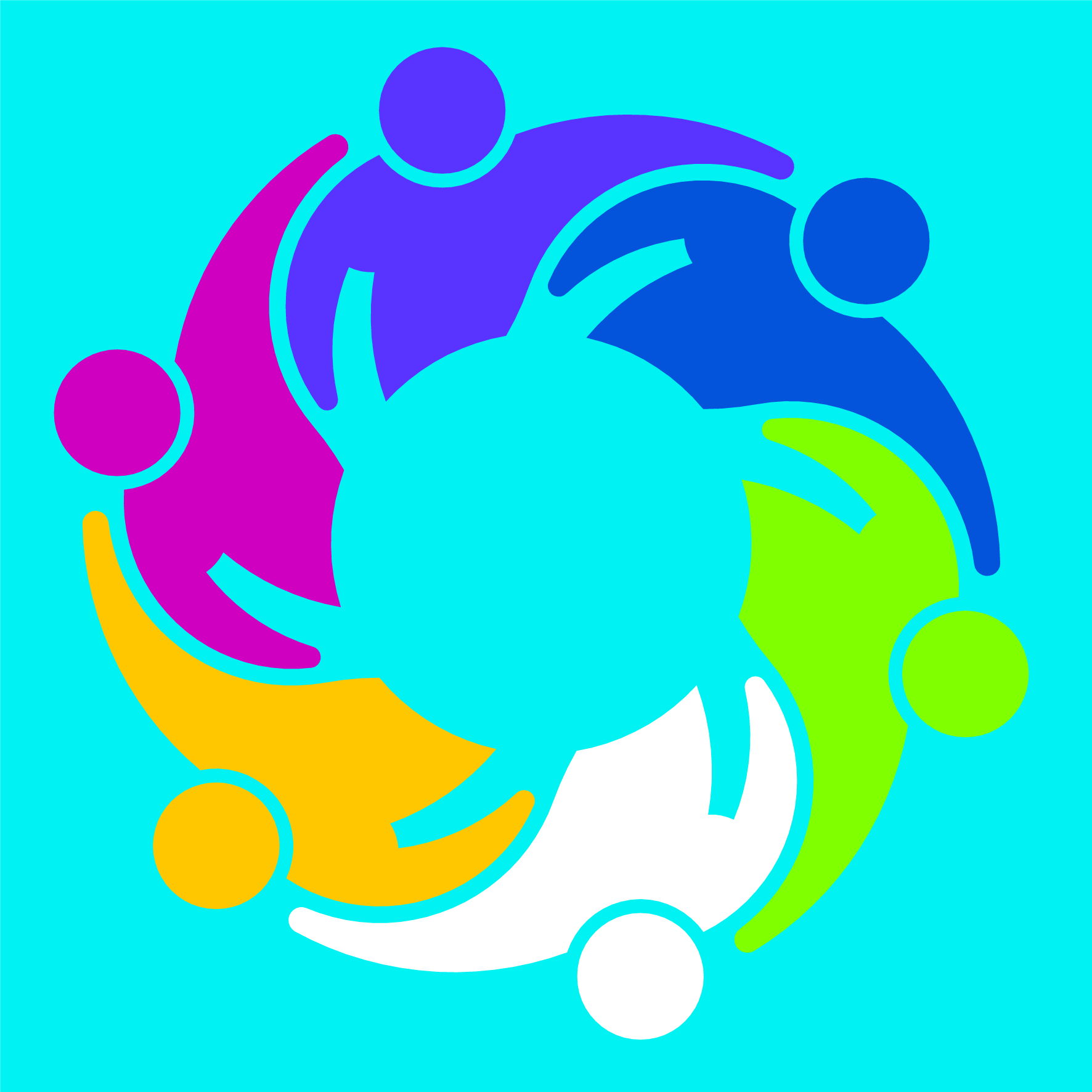 Topic: Positive coping Level: 7-8Victorian CurriculumPersonal and Social CapabilityContent DescriptionDiscuss the range of strategies that could be used to cope with difficult tasks or changing situations (VCPSCSE036)Achievement Standards (extract only)By the end of Level 8, students reflect on strategies to cope with difficult situations and are able to justify their choice of strategy demonstrating knowledge of resilience and adaptability.Teaching and learning activitiesThe Department of Education and Training have developed Level 7-8 Resilience, Rights and Respectful Relationships teaching and learning materials. The following teaching and learning activities are designed to teach the knowledge, skills and understandings relating to positive coping for Level 7-8. See pages 27 to 35.Activity 1: What is self-talk? 
Activity 2: Remembering our strengths 
Activity 3: Building skills in positive self-talkAssessment ideasPre-assessmentBrainstorm and concept mapAsk students in small groups to brainstorm the concept of resilience. Encourage students to explore:What is resilience?Why is resilience important?What are the characteristics of a resilient person?Students can present their ideas about resilience as a concept map.Students could use concept mapping software such as SmartDraw, Visio, Webspiration Classroom, Cmap, Inspiration, MindManager, Mind42, MindMeister, Mindomo, Bubbl.us, or FreeMind to develop their concept map.Ongoing formative assessmentActivity 1: What is self-talk? Assess students’ understanding of self-talk and how they can apply it to different situations by asking students to work in pairs to complete the worksheet titled ‘Self-talk situations’ (page 29). Each pair should select one of the scenarios listed and provide relevant examples of positive, negative and technical self-talk. Ask students to share their examples of positive, negative and technical self-talk related to their scenario with the class. Encourage other students to provide feedback and further examples of positive self-talk. As an extension the students can complete the same sheet individually using a personal scenario.Reflective JournalAsk students to record their thoughts about positive self-talk and how this contributes to resilience. Provide students with a question to guide their reflection, for example ‘How can engaging in self-talk contribute to the development of resilience?’ Summative assessmentPositive self-talk storiesAssess students’ ability to understand the ‘I am…I can…I will…’ process for creating positive self-talk (from ‘Activity 3; Building skills in positive self-talk’, page 32) by writing a story about a person facing a difficult or challenging situation. Ideas for scenarios could be accessed from the worksheet titled ‘Self-talk situations’ (page 29).Within their story students should include:an outline of the scenario name the characters involved and describe their personal strengthshow the character/s engaged in different forms of self-talk the strategies used by the character/s to challenge negative self-talkexplain how the strategies used in the story increased the characters confidence and  resilience.Student stories could be presented in a range of formats, including the use of digital technologies such as:book-creating software/apps with audio, diagrams and text such as Canva, PowerPoint or Book Creator One comic-creating software such as Comic Life or Read.-Write-Think.Refer to the assessment rubric on page 3 to identify where students are located on the Victorian Curriculum F-10 continuum.Positive coping assessment rubric – Level 7-8Relevant element of the Achievement StandardsRelevant element of the Achievement StandardsRelevant element of the Achievement StandardsRelevant element of the Achievement StandardsRelevant element of the Achievement StandardsLevel 6Level 8Level 10Personal and Social CapabilityPersonal and Social CapabilityPersonal and Social CapabilityPersonal and Social CapabilityPersonal and Social CapabilityBy the end of Level 6, students … identify and describe personal attributes important in developing resilience.By the end of Level 8, students … reflect on strategies to cope with difficult situations and are able to justify their choice of strategy demonstrating knowledge of resilience and adaptability.By the end of Level 10, students… evaluate personal characteristics, strategies and sources of support used to cope with stressful situations/life challenges.Assessment RubricAssessment RubricAssessment RubricAssessment RubricAssessment RubricCategoryAt Level 6 students can:When progressing towards Level 8 students can:At Level 8 students can:When progressing towards Level 10 students can:At Level 10 students can:Using self-talk to manage difficult or challenging situationsidentify self-talk that could be used to assisst with a difficult or challenging scenariodescribe how self-talk could be used to assist with difficult or challenging scenario explain how self-talk can assist in managing difficult or challenging situationscompare and contrast how different forms of self-talk could impact on the outcomes of difficult or challenging situationsevaluate how self-talk could have a positive or negative influence in resolving stressful situations or life challengesDevelopment of resilienceidentify and describe the characteristics of a resilient personidentify how positive self-talk contributes to resliencedescribe how positive self-talk contributes to resilienceexplain in a range of situations how positive self-talk contributes to confidence and resilienceevaluate factors that contribute to the development of confidence and resilience